ASD is a developmental disorder that is present from infancy or early childhood.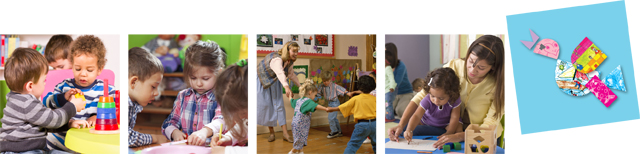 Most parents of children with ASD notice differences in their child’s development and behaviour very early, sometimes before he/she has turned two years of age.Early signs of ASDChildren who have a diagnosis of ASD can show signs very early, sometimes even in infancy. ASD is often more obvious after the child turns two years of age.There are five behaviours that are “red flags” for autism.1Any of these five “red flags” does not mean the child definitely has ASD, but a child showing these behaviours should have further assessment by professionals knowledgeable about ASD.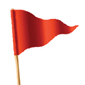 Does not babble or coo by 12 monthsDoes not gesture (point, wave, grasp) 
by 12 monthsDoes not say single words by 16 monthsDoes not say two-word phrases on his or her own by 24 monthsHas any loss of any language or social skill at any ageIn Victoria, the five “red flags” are increasingly being recognised by GPs, maternal and child health nurses, early childhood educators, and allied health clinicians.We know that the symptoms of ASD begin during early childhood, but there is limited evidence about when symptoms actually start and how severe they can be 2. Some early indicators of ASD are listed below:Early indicators of ASDAloof, in his/her own worldLimited or unusual eye contact Limited  body language, facial expression or social smileInconsistent response to nameNot pointing to share interestPoor imitation (e.g. Peek-a-boo, waving bye-bye)Resists being cuddled, touched or heldRepeated hand, finger or body movementsLimited object exploration and play with toysArranges objects in a strict order or has specific routinesUpset over small changes and difficulties with transitionsUnusual or repetitive preoccupations Likes to play with or hold unusual objectsUnusual sensory interest and response Limited infant babble and vocalisationDelayed onset of speechPoor understanding of speech, gestures and facial expressionUse of other’s body as a toolLack of social imitative/pretend playLoss of previously acquired words 3, 4, 5, 6Regression in ASDLoss of previously acquired skills, or regression, is reported in 20% - 33% of children and can include loss of words, vocalisations, non-verbal communication, social interaction skills, imitation or pretend play. The common time for loss of skills is reported as between 15-19 months7. If you are worried about your child’s development and behaviour, talk to a professional (e.g. maternal and child health nurse or GP) because they can help you. They are knowledgeable about the early signs of ASD, understand the importance of early intervention and can help you to contact services that provide support for you and your child.For more information about the Department of Education and Early Childhood Development’s Autism Friendly Learning website go to:www.education.vic.gov.au/autismReferences1. Filipek, P. A., Accardo, P.J., Ashwal, S, Baranek, G.,T, et al. (2000). Practice parameter: screening and diagnosis of autism. Report of the quality standards subcommittee of the American Academy of Neurology and the Child Neurology Society. Neurology 55(4), 468–479.2. Ozonoff, Sally, et al. (2010). "A prospective study of the emergence of early behavioral signs of autism." Journal of the American Academy of Child & Adolescent Psychiatry 49.3: 256-266.3. Zwaigenbaum, Lonnie, et al.(2005). "Behavioral manifestations of autism in the first year of life." International journal of developmental neuroscience 23.2: 143-152.4. Yirmiya, Nurit, and Tony Charman. (2010). "The prodrome of autism: early behavioral and biological signs, regression, peri‐and post‐natal development and genetics."Journal of Child Psychology and Psychiatry 51.4: 432-458.5. Bryson, Susan E., et al.(2008).  "The Autism Observation Scale for Infants: scale development and reliability data." Journal of autism and developmental disorders 38.4: 731-738.6. Bolton, Patrick F., et al. (2012). "Autism spectrum disorder and autistic traits in the Avon Longitudinal Study of Parents and Children: Precursors and early signs "Journal of the American Academy of Child & Adolescent Psychiatry 51.3: 249-260.7. Hansen, Robin L., et al. (2008). "Regression in autism: prevalence and associated factors in the CHARGE Study." Ambulatory Pediatrics 8.1: 25-31.Early signs of Autism Spectrum Disorder (ASD)Dr Avril V Brereton and Dr Kerry J Bull